Tūrisma firma RĪGAS TŪRISTI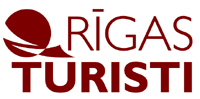 Dzirnavu 43, Rīga, LV-1010, LatvijaTālruņi: 67281803, 67244314, 29470228. Fax: 76281803www.rigasturisti.lv  e-mail: rigasturisti@rigasturisti.lvZiemeļpolijas valdzinājumsCena : 125,- spec.piedāvājums Datumi : 04.05., 22.06., 10.08.3 dienasvisas naktis viesnīcās1.diena. Izbraukšana plkst. 6:00 no Rīgas.Brauciens cauri Lietuvai.Pusdienu pauze ceļmalas krodziņā Polijā. Wolfsschanze (Vilku midzenis) – Hitlera bunkuri Gerložas mežos, kur Hitlers 2. Pasaules kara laikā uzturējās vairāk nekā 800  dienas. Brauciens uz Januša Koirisa viensētu, kur tiksrīkota izklaides programma  Zemnieku kāzas vecpoļu stilā : spēles, konkursi, zirgu demonstrēšana, cirka uzvedumi, jauniešu pāra izvēle. Tas viss notiek skaisti izrotātā nacionālā viensētā, dzīvās mūzikaspavadībā. Cienasts, kas pagatavots uz sārta, ēdieni no grila, lauku maize ar speķi, lauku ēdieni (siers, cepta cūkas krūtiņa, šķiņķis, rulete, vareņiki), nacionālais alus.  Viesnīca   Olsztyna centrā,   Polijā. 
2. diena, Brokastis. Brauciens pa ainaviskajiem senās Austrumprūsijas ceļiem uz Malborku...Malborkas pils (UNESCO) – lielākā vācu krustnešu pils Eiropā. Ekskursija pilī. Šis ir pasaulē lielākais sarkano ķieģeļu cietoksnis! 15. gadsimtā pats cietoksnis bija vesela pilsēta – lielās un labi organizētās Teitoņu Ordeņa valsts galvaspilsēta. Tagad pilī atrodas muzejs, kura ekspozīcija stāsta par pils vēsturi. Apskatot vienu no varenākajām viduslaiku bruņinieku pilīm, kura ir saglabājusies nemainīga no krustnešu laikiem, jums paveras reāla iespēja nokļūt…viduslaikos!.  Apskatām seno vācu kūrortu Sopotu ar slavenu Baltijas pīru - tilta galu, kas ieved tieši jūrā, efektīgam skatpunktam. Dejojošais nams    Sopotā.Sopota vajag noteikti pamēģināt vafeles  ar putukrējumu !Brauciens uz Gdaņsku . Senā Hanzas savienības pilsēta Gdaņska jeb Danciga. Vecpilsētas Glovne Miasto apskate vietējā gida pavadībā – Moltavas krastmala, ceļamkrāna tornis Dzērve, Rātsnams ar Saules pulksteni, garais tirgus, Artusa nams, Neptūna strūklaka, Sv. Maricas baznīca, kurā vienlaikus spēj sanākt 25 000 dievlūdzēju.Brīvais laiks Gdaņskā. Gdaņskā noteikti jānobauda sviestā cepta bute – flandra un Goldwasser... Garda arī ābolkūka Šarlotka  skaistā ielas kafejnīcā. Iespēja nopirkt dzintara rotas un siltus vilnas pledus. Vai arī ir iespēja pavizināties ar kuģīti “Pirāts” vai “Melnā pērle”. Braucienā paveras aizraujošākie skati: varam vērot  skaisto upes promenādi  ar burvīgajām Hanzas laika mājām un milzīgo koka celtni!  Braucam uz viesnīcu. Viesnīca   Olsztyna centrā.   3. diena. Brokastis. No plks. 8:00 – 10.00 brīvs laiks, lai patstāvīgi varētu apskatīt Olsztynu.  Mājupceļš... Ainaviskie austrumprūsijas ceļi, ciemati, pilsētiņas... Mazūrija – gotisko piļu un tūkstoš ezeru zeme. Iespēja iepazīties ar Mazūrijas pilsētiņu Mikolajkiem - jauku vecpilsētu un pilsētas simbola „Zivju Ķēniņa” skulptūru. Neilga pietura/fotopauze .  Mikolajki ir pilsētiņa Polijas ziemeļaustrumos.   Senos laikos te bijis ciemats, kura iedzīvotāji nodarbojušies ar makšķerēšanu, aušanu un mežniecību. Mūsdienās Mikolajki ir populārs tūrisma galamērķis.Pauze  lielveikalā  ar mājās vedamo gardumu iegādi.Vakarā atgriešanās Rigā...Piezīme. Ieejas biļešu un citu papildizdevumu cenas, valūtas kurss, kā arī programmā norādītie laiki ir orientējoši un var mainīties. Arī apskates objektu secība var tikt mainīta. Brauciena cenā ietilpst: • brauciens ar komfortablu autobusu ( TV, WC,  kondicionētājs);• nakšņošana  2 naktis viesnīcā  Olsztyna centrā   ,  Warmiński Hotel & Conference  2vietīgi numuri ar visam ērtībām;• 2 brokastis viesnīcās;• grupas vadītāja pakalpojumi Iespējamās papildus izmaksas: - izbraukuma ekskursija Gdaņska/Malborka  40 €   ekskursiju programma  vietējo gidu pavadībā Gdaņskā krievu val.;•  veselības   apdrošināšana uz brauciena laiku - 4 €• Bērniem līdz 12 g.  atlaide par ekskursiju      - 30 %   • IZDEVĪGĀK iegādāties pilnu izbraukuma ekskursiju paketi** jau ceļojuma pasūtīšanas laikā –  atlaide 10%. • Atlaides nesummējas. **Ieejas biļetes nav iekļautas izbraukuma ekskursiju paketē un tiek apmaksātas uz vietas.Ieejas biļetes        :              • Malborkas viduslaiku pils un ekskursija pilī krievu valodā: 45 PLN /11.5 € – pieaug. / 32 PLN - bērns;•  Hitlera bunkers   18 PLN / 4 € (ērti apavi)•  Zemnieku kāzas vecpoļu stilā   85 PLN  (21 €)                             • “Pirātu kuģis” Gdanjska   40 PLN (1.20 min)/ Bērniem 25 PLN• vienvietīgs numurs viesnīcās: 25 €. Ja persona vēlas dzīvot vienvietīgā numuriņā vai, ja ceļojumā nepiesakās cits braucējs ar ko varētu dalīt divvietīgu numuriņu;• papildus vieta autobusā: 70 €;• ieejas biļetes muzejos, izklaides pasākumos; • pilsētas sabiedriskais transports.Valūta Polijā – zlots, 1 PLN = ~ 0.24 €.*ieejas biļešu cenas var mainīties!Iesakām ņemt līdzi ~100 EURCeļošanai nepieciešamie dokumenti:Pase, kas derīga vismaz 3 mēnešus pēc atgriešanās no ceļojuma.Bērniem līdz 18.g. nepieciešama pase, kā arī dzimšanas apliecība vai notariāli apstiprināta tās kopija, un, ja neviens no vecākiem nebrauc līdzi, notariāli apstiprināta viena vecāka atļauja.LR pilsoņu pases, kas izdotas līdz  30.06.2002, sākot ar 01.07.2008. nebūs derīgas braucieniem uz ārzemēm!